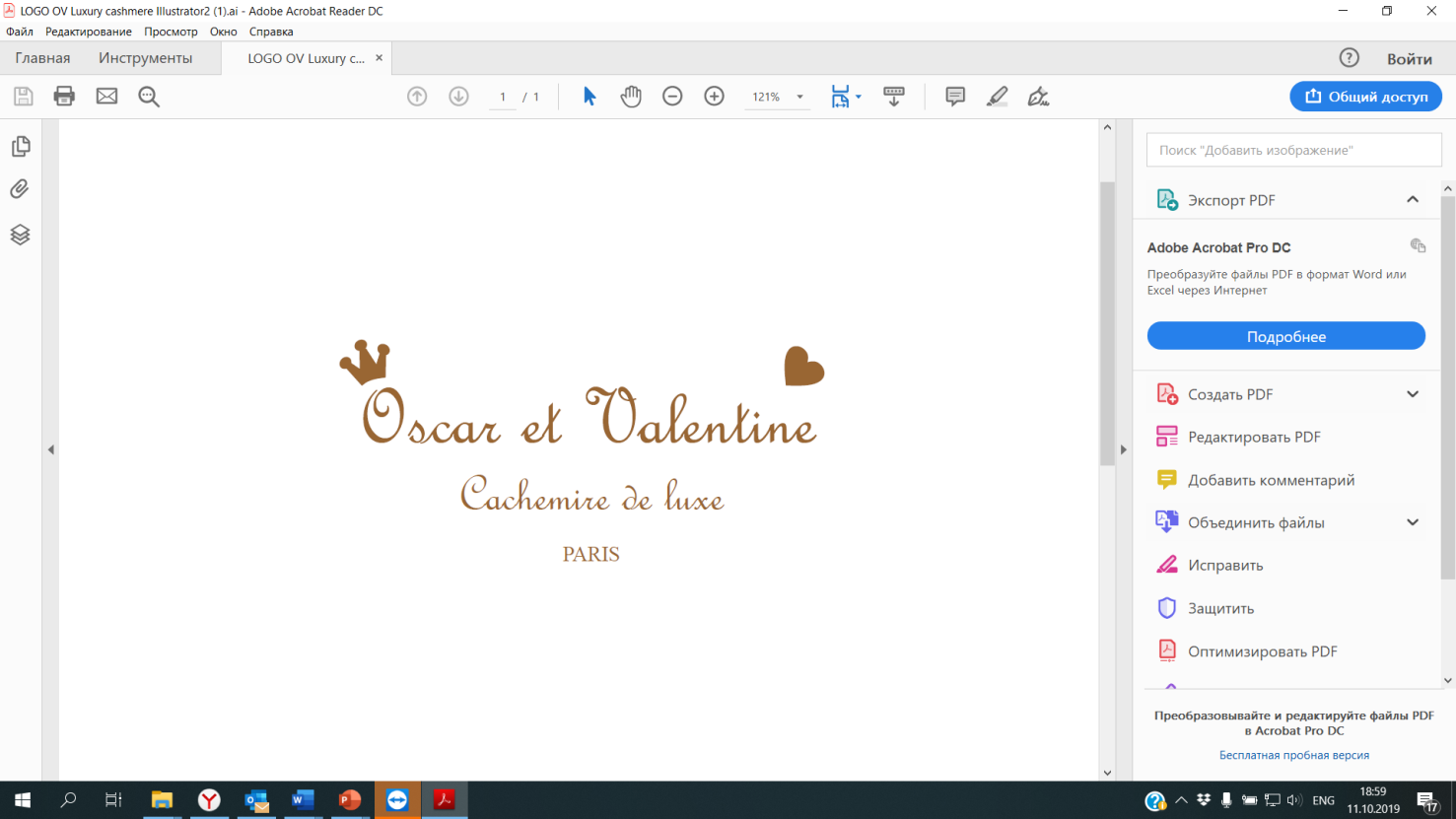 Телефоны бесплатной горячей линии: 						В Москве:			+7 (495) 933-85-73В других городах России:	8 (800)  700-85-73			  Электронная почта:	     	support@oscaretvalentine.ruОт (ФИО)_______________________________________________________Паспорт (серия, номер)  ____________________№___ ______________Выдан (кем, когда)   _______________________________________________________________________________________________________Заявление  на  возврат товараВ  интернет-магазине www.oscaretvalentine.ru по заказу № ________________  был приобретен Товар (далее - «Товар»):Основания для возврата                       □ Товар надлежащего качества¹                                                   □ Товар ненадлежащего  качества²Причина  возврата (укажите причину возврата)____________________________________________________________________Я  осуществляю  возврат  заказа полностью и в соответствии с ФЗ «О защите прав потребителей» от 07.02.92г. № 2300-1 прошу расторгнуть со мной договор купли-продажи и возвратить мне сумму в размере _____________________________________________________________________________________________________________________________________________________________________________________________________________________________________________________________________       рублей  _________ копеек,(сумма цифрами и прописью)а также возвратить средства следующим способом (выбрать):Для возврата стоимости обратной отправки (только если полученный товар с браком или не соответствует заказанному) я прошу возвратить мне затраты на обратную пересылку на банковский счет (реквизиты для перечисления указаны выше)        Дата ____________________________           		    		 Подпись________________(_______________)        Для служебного использования ______________________________________________________________________________________                                                                                                                                                                                        (сумма   к возврату)ВОЗВРАТ СРЕДСТВВ течение 10 (Десяти) дней после того как мы получим возращенный Вами товар, Вам будет осуществлен возврат денежных средств. Срок зачисления средств на Ваш банковский счет зависит от сроков, установленных внутренним регламентом соответствующих банков и/или платежных систем, за которые продавец (ООО «ТК МОЛКОМ») не несет ответственности.Есть вопросы?  Вы можете направить сообщение на support@oscaretvalentine.ru или связаться с нами по телефону бесплатной горячей линии: 8-495-933-85-73 из Москвы; 8 (800) 700-85-73 из других городов России.Комментарии:
1.Товар надлежащего качества -  товар, у которого сохранен товарный вид и потребительские свойства.2.Товар ненадлежащего качества - товар, не способный  обеспечить свои функциональные качества из-за существенного недостатка, в том числе качество материала, тонирования, размер№Наименование товара (марка, модель, артикул)Кол-воСтоимостьМетод  оплаты12345Реквизиты для возврата денежных средств, если заказ был оплачен покупателем наличными денежными средствами:□    на банковский счет (необходимо обязательно приложить копию паспорта получателя)Получатель ___________________________________________ (ФИО)Банк получателя _______________________________________ (название)Счет получателя _______________________________________К/с____________________________________________________Р/с (если есть)__________________________________________БИК __________________________________________________Реквизиты для возврата денежных средств, если заказ был оплачен покупателем в безналичном порядке:□  на банковскую карту, с которой была произведена оплата заказа    Номер карты - 6 первых и 4 последних цифры□□□□- □□■■ - ■■■■-□□□□Номер транзакции в системе  Chronopay                                ______________________________________________Указанный номер Вы можете узнать в письме, полученном от Chronopay, после произведенной оплаты, или по  телефонам: бесплатно по России  8 800-5555–66-7, в Москве +7 495-380-03-27